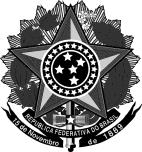 MINISTÉRIO DA EDUCAÇÃOSecretaria de Educação Profissional e TecnológicaInstituto Federal de Educação, Ciência e Tecnologia do Rio Grande do SulPró-reitoria de ExtensãoRua General Osório, 348 – Centro – Bento Gonçalves/RS CEP: 95700-086 – Telefone: (54) 3449-3300 - Fax: (54) 3449-3333Sítio eletrônico: http://www.ifrs.edu.br – E-mail: proex@ifrs.edu.brANEXO IIITERMO DE COMPROMISSO PARA ESTUDANTE BOLSISTA, MENOR DE 18 ANOS, EM PROGRAMAS/PROJETOS DE EXTENSÃOEu,legal pelo estudante  	, responsável_, doIFRS – Campus, declaro que estou ciente dos deveres, abaixo especificados,e autorizo a participação do mesmo, na condição de bolsista, no seguinte programa/projeto de extensão: TÍTULO:  	 COORDENADOR:                                                                                                                                                             _São deveres do bolsista, conforme estabelece o Programa Institucional de Bolsas de Extensão(PIBEX) do IFRS:I - Zelar pela qualidade acadêmica do programa ou projeto de extensão ao qual está vinculado;II - Participar de todas as atividades programadas pelo coordenador do programa ou projeto de extensão; III - Cumprir as exigências estabelecidas no Termo de Compromisso assinado por ocasião de sua seleção;IV - Apresentar ao coordenador do programa ou projeto de extensão, depois de cumprida a metade da vigência da bolsa, o relatório parcial de atividades desenvolvidas e, ao término da vigência da bolsa, o relatório final;V - Apresentar trabalho em evento de extensão no seu campus, relativos ao programa ou projeto que participa; VI - Apresentar indicadores satisfatórios de desempenho acadêmico;VII - Fazer referência à sua condição de bolsista de extensão do IFRS, nas publicações e trabalhosapresentados em eventos;VIII - Criar, caso não possua, seu currículo na Plataforma Lattes do CNPq, incluindo sua condição de bolsista de extensão do IFRS e mantê-lo atualizado periodicamente;IX - Cumprir as exigências do edital específico pelo qual foi selecionado como bolsista; e, X - Cumprir as demais exigências da instituição, dentro dos prazos estabelecidos.§1º Fica dispensada a apresentação do relatório parcial, previsto no inciso IV, quando a vigência da bolsa for inferior ao período de 6 (seis) meses.§2º Em caso de desligamento, a qualquer tempo, o bolsista deverá apresentar relatório parcial das atividadesrealizadas.Comprometo-me que o estudante informará qualquer descumprimento das condições acima descritas ao Setor de Extensão do campus.Responsável legal por estudante menor de 18 anosCoordenador(a) do programa/projeto de extensãoPARA USO DO SETOR DE EXTENSÃO DO CAMPUSRecebido em:        /_   _/        __Nome:  	Assinatura: